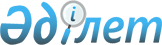 О внесении изменений в решение Балхашского районного маслихата от 22 декабря 2014 года № 40-171 "О бюджете Балхашского района на 2015-2017 годы"
					
			Утративший силу
			
			
		
					Решение Балхашского районного маслихата Алматинской области от 29 мая 2015 года № 44-192. Зарегистрировано Департаментом юстиции Алматинской области 10 июня 2015 года № 3211. Утратило силу решением Балхашского районного маслихата Алматинской области от 25 апреля 2016 года № 3-22      Сноска. Утратило силу решением Балхашского районного маслихата Алматинской области от 25.04.2016 № 3-22.

      В соответствии с пунктом 4 статьи 106 Бюджетного кодекса Республики Казахстан от 4 декабря 2008 года, подпунктом 1) пункта 1 статьи 6 Закона Республики Казахстан от 23 января 2001 года "О местном государственном управлении и самоуправлении в Республике Казахстан" Балхашский районный маслихат РЕШИЛ:

      1. Внести в решение Балхашского районного маслихата от 22 декабря 2014 года № 40-171 "О бюджете Балхашского района на 2015-2017 годы" (зарегистрированного в Реестре государственной регистрации нормативных правовых актов 26 декабря 2014 года № 2974, опубликованного в газете "Балхаш онири" № 2 от 10 января 2015 года), в решение Балхашского в районного маслихата от 9 февраля 2015 года № 41-176 "О внесении изменений в решение Балхашского районного маслихата от 22 декабря 2014 года № 40-171 "О бюджете Балхашского района на 2015-2017 годы" (зарегистрированного в Реестре государственной регистрации нормативных правовых актов от 18 февраля 2015 года № 3063, опубликованного в газете "Балхаш онири" № 11 от 14 марта 2015 года), следующие изменения: 

      пункт 1 указанного решения изложить в новой редакции: 

      "1. Утвердить районный бюджет на 2015-2017 годы согласно приложениям 1, 2 и 3 соответственно, в том числе на 2015 год в следующих объемах:

      1) доходы 3593303 тысяч тенге, в том числе:

      налоговые поступления 45863 тысяч тенге;

      неналоговые поступления 6505 тысяч тенге;

      поступления от продажи основного капитала 33136 тысяч тенге;

      поступления трансфертов 3507799 тысяч тенге, в том числе:

      целевые текущие трансферты 1502979 тысяч тенге;

      целевые трансферты на развитие 43462 тысяч тенге;

      субвенции 1961358 тысяч тенге;

      2) затраты 3599621 тысяч тенге;

      3) чистое бюджетное кредитование 17827 тысяч тенге, в том числе:

      бюджетные кредиты 38649 тысяч тенге;

      погашение бюджетных кредитов 20822 тысяч тенге;

      4) сальдо по операциям с финансовыми активами 0 тысяч тенге;

      5) дефицит (профицит) бюджета (-) 24145 тысячи тенге;

      6) финансирование дефицита (использование профицита) бюджета 24145 тысячи тенге".

      2. Приложение 1 к указанному решению изложить в новой редакции согласно приложению 1 к настоящему решению.

      3. Контроль за исполнением настоящего решения возложить на постоянную комиссию районного маслихата "По экономической реформе, бюджету, тарифной политике, развитию малого и среднего предпринимательства".

      4. Возложить на руководителя отдела (по согласованию Ракышев Н.Р.) опубликование настоящего решения после государственной регистрации в органах юстиции в официальных и периодических печатных изданиях, а также на интернет-ресурсе, определяемом Правительством Республики Казахстан, и на интернет-ресурсе районного маслихата.

      5. Настоящее решение вводится в действие с 1 января 2015 года.

 Бюджет Балхашского района на 2015 год
					© 2012. РГП на ПХВ «Институт законодательства и правовой информации Республики Казахстан» Министерства юстиции Республики Казахстан
				
      Председатель сессии Балхашского

      районного маслихата

Б.Елюбаев

      Секретарь Балхашского районного

      Маслихата

М.Камаубаев
Приложение 1 к решению маслихата Балхашского района от 29 мая 2015 года № 44-192 "О внесении изменений в решение маслихата Балхашского района от "22" декабря 2014 года № 40-171 "О бюджете Балхашского района на 2015-2017 годы"Приложение 1 утвержденное решением маслихата Балхашского района от 22 декабря 2014 года № 40-171 "О бюджете Балхашского района на 2015-2017 годы"Категория 

Категория 

Категория 

Категория 

Сумма 

(тысяч

тенге)

Класс

Класс

Класс

Сумма 

(тысяч

тенге)

Подкласс 

Подкласс 

Сумма 

(тысяч

тенге)

Наименование

Сумма 

(тысяч

тенге)

І. Доходы

3593303

1

Налоговые поступления

45863

02

Индивидуальный подоходный налог с доходов, не облагаемых у источника выплаты

2077

2

Индивидуальный подоходный налог с доходов, не облагаемых у источника выплаты

2077

04

Hалоги на собственность

32664

1

Hалоги на имущество

15779

3

Земельный налог

1998

4

Hалог на транспортные средства

13794

5

Единый земельный налог

1093

05

Внутренние налоги на товары, работы и услуги

7824

2

Акцизы

870

3

Поступления за использование природных и других ресурсов 

554

4

Сборы за ведение предпринимательской и
профессиональной деятельности

6400

07

Прочие налоги

224

1

Прочие налоги

224

08

Обязательные платежи, взимаемые за совершение юридически значимых действий и (или) выдачу документов уполномоченными на то государственными органами или должностными лицами 

3074

1

Государственная пошлина

3074

2

Неналоговые поступления

6505

01

Доходы от государственной собственности

1520

1

 

Поступления части чистого дохода государственных предприятий

670

5

Доходы от аренды имущества, находящегося в государственной собственности 

850

04

 

Штрафы, пени, санкции, взыскания, налагаемыегосударственными учреждениями, финансируемыми из государственного бюджета, а также содержащимися и финансируемыми из бюджета (сметы расходов) Национального Банка Республики Казахстан 

4235

 

1

Штрафы, пени, санкции, взыскания, налагаемые государственными учреждениями, финансируемыми из государственного бюджета, а также содержащимися и финансируемыми из бюджета (сметы расходов) Национального Банка Республики Казахстан, за исключением поступлений от организаций нефтяного сектора 

4235

 

06

Прочие неналоговые поступления 

750

1

Прочие неналоговые поступления

750

3

Поступления от продажи основного капитала

33136

03

Продажа земли и нематериальных активов

33136

1

Продажа земли

33136

4

Поступления трансфертов 

3507799

02

Трансферты из вышестоящих органов
государственного управления

3507799

2

Трансферты из областного бюджета

3507799

Функциональная группа

Функциональная группа

Функциональная группа

Функциональная группа

Функциональная группа

Функциональная группа

Сумма (тысяч тенге)

Функциональная подгруппа 

Функциональная подгруппа 

Функциональная подгруппа 

Функциональная подгруппа 

Функциональная подгруппа 

Сумма (тысяч тенге)

Администратор бюджетных программ

Администратор бюджетных программ

Администратор бюджетных программ

Администратор бюджетных программ

Сумма (тысяч тенге)

Программа

Программа

Программа

Сумма (тысяч тенге)

Наименование

Наименование

ІІ. Затраты

ІІ. Затраты

3599621

01

Государственные услуги общего характера 

Государственные услуги общего характера 

299886

1

Представительные, исполнительные и другие органы, выполняющие общие функции государственного управления

Представительные, исполнительные и другие органы, выполняющие общие функции государственного управления

271944

112

Аппарат маслихата района (города областного значения)

Аппарат маслихата района (города областного значения)

15169

001

Услуги по обеспечению деятельности маслихата района (города областного значения)

Услуги по обеспечению деятельности маслихата района (города областного значения)

14419

003

Капитальные расходы государственного органа

Капитальные расходы государственного органа

750

122

Аппарат акима района (города областного значения)

Аппарат акима района (города областного значения)

64651

001

Услуги по обеспечению деятельности акима района (города областного значения)

Услуги по обеспечению деятельности акима района (города областного значения)

62814

003

Капитальные расходы государственного органа

Капитальные расходы государственного органа

1837

123

Аппарат акима района в городе, города районного значения, поселка, села, сельского округа

Аппарат акима района в городе, города районного значения, поселка, села, сельского округа

192124

001

Услуги по обеспечению деятельности акима района в городе, города районного значения, поселка, села, сельского округа

Услуги по обеспечению деятельности акима района в городе, города районного значения, поселка, села, сельского округа

192124

2

Финансовая деятельность

Финансовая деятельность

14826

452

Отдел финансов района (города областного значения)

Отдел финансов района (города областного значения)

14826

001

Услуги по реализации государственной политики в области исполнения бюджета и управления коммунальной собственностью района (города областного значения)

Услуги по реализации государственной политики в области исполнения бюджета и управления коммунальной собственностью района (города областного значения)

13155

003

Проведение оценки имущества в целях налогообложения

Проведение оценки имущества в целях налогообложения

265

010

Приватизация, управление коммунальным имуществом, постприватизационная деятельность и регулирование споров, связанных с этим

Приватизация, управление коммунальным имуществом, постприватизационная деятельность и регулирование споров, связанных с этим

906

018

Капитальные расходы государственного органа

Капитальные расходы государственного органа

500

5

Планирование и статистическая деятельность

Планирование и статистическая деятельность

13116

453

Отдел экономики и бюджетного планирования района (города областного значения)

Отдел экономики и бюджетного планирования района (города областного значения)

13116

001

 

Услуги по реализации государственной политики в области формирования и развития экономической политики, системы государственного планирования

Услуги по реализации государственной политики в области формирования и развития экономической политики, системы государственного планирования

12816

 

004

Капитальные расходы государственного органа

Капитальные расходы государственного органа

300

02

Оборона

Оборона

2751

1

Военные нужды

Военные нужды

2289

122

Аппарат акима района (города областного значения)

Аппарат акима района (города областного значения)

2289

005

Мероприятия в рамках исполнения всеобщей воинской обязанности

Мероприятия в рамках исполнения всеобщей воинской обязанности

2289

2

Организация работы по чрезвычайным ситуациям

Организация работы по чрезвычайным ситуациям

462

122

Аппарат акима района (города областного значения)

Аппарат акима района (города областного значения)

462

007

Мероприятия по профилактике и тушению степных пожаров районного (городского) масштаба, а также пожаров в населенных пунктах, в которых не созданы органы государственной противопожарной службы

Мероприятия по профилактике и тушению степных пожаров районного (городского) масштаба, а также пожаров в населенных пунктах, в которых не созданы органы государственной противопожарной службы

462

03

Общественный порядок, безопасность, правовая, судебная, уголовно-исполнительная деятельность

Общественный порядок, безопасность, правовая, судебная, уголовно-исполнительная деятельность

755

9

Прочие услуги в области общественного порядка и безопасности

Прочие услуги в области общественного порядка и безопасности

755

485

Отдел пассажирского транспорта и автомобильных дорог района (города областного значения)

Отдел пассажирского транспорта и автомобильных дорог района (города областного значения)

755

021

Обеспечение безопасности дорожного движения в населенных пунктах

Обеспечение безопасности дорожного движения в населенных пунктах

755

04

Образование

Образование

2144372

1

Дошкольное воспитание и обучение

Дошкольное воспитание и обучение

280260

464

Отдел образования района (города областного значения)

Отдел образования района (города областного значения)

280260

009

Обеспечение деятельности организаций дошкольного воспитания и обучения

Обеспечение деятельности организаций дошкольного воспитания и обучения

125923

040

Реализация государственного образовательного заказа в дошкольных организациях образования

Реализация государственного образовательного заказа в дошкольных организациях образования

154337

2

Начальное, основное среднее и общее среднее образование

Начальное, основное среднее и общее среднее образование

1733729

464

Отдел образования района (города областного значения)

Отдел образования района (города областного значения)

1705497

003

Общеобразовательное обучение

Общеобразовательное обучение

1675959

006

Дополнительное образование для детей 

Дополнительное образование для детей 

29538

465

Отдел физической культуры и спорта района (города областного значения)

Отдел физической культуры и спорта района (города областного значения)

28232

017

Дополнительное образование для детей и юношества по спорту

Дополнительное образование для детей и юношества по спорту

28232

9

Прочие услуги в области образования

Прочие услуги в области образования

130383

464

Отдел образования района (города областного значения)

Отдел образования района (города областного значения)

130383

001

Услуги по реализации государственной политики на местном уровне в области образования 

Услуги по реализации государственной политики на местном уровне в области образования 

10193

004

Информатизация системы образования в государственных учреждениях образования района (города областного значения)

Информатизация системы образования в государственных учреждениях образования района (города областного значения)

12000

005

Приобретение и доставка учебников, учебно-методических комплексов для государственных учреждений образования района (города областного значения)

Приобретение и доставка учебников, учебно-методических комплексов для государственных учреждений образования района (города областного значения)

38407

007

Проведение школьных олимпиад, внешкольных мероприятий и конкурсов районного (городского) масштаба

Проведение школьных олимпиад, внешкольных мероприятий и конкурсов районного (городского) масштаба

1309

012

Капитальные расходы государственного органа

Капитальные расходы государственного органа

150

015

Ежемесячная выплата денежных средств опекунам (попечителям) на содержание ребенка-сироты (детей-сирот), и ребенка (детей), оставшегося без попечения родителей

Ежемесячная выплата денежных средств опекунам (попечителям) на содержание ребенка-сироты (детей-сирот), и ребенка (детей), оставшегося без попечения родителей

16849

022

Выплата единовременных денежных средств казахстанским гражданам, усыновившим (удочерившим) ребенка (детей)-сироту и ребенка (детей), оставшегося без попечения родителей

Выплата единовременных денежных средств казахстанским гражданам, усыновившим (удочерившим) ребенка (детей)-сироту и ребенка (детей), оставшегося без попечения родителей

521

067

Капитальные расходы подведомственных государственных учреждений и организаций

Капитальные расходы подведомственных государственных учреждений и организаций

50954

06

Социальная помощь и социальное обеспечение

Социальная помощь и социальное обеспечение

142593

2

Социальная помощь

Социальная помощь

122416

451

Отдел занятости и социальных программ района (города областного значения)

Отдел занятости и социальных программ района (города областного значения)

122416

002

Программа занятости

Программа занятости

20050

004

Оказание социальной помощи на приобретение топлива специалистам здравоохранения, образования, социального обеспечения, культуры, спорта и ветеринарии в сельской местности в соответствии с законодательством Республики Казахстан

Оказание социальной помощи на приобретение топлива специалистам здравоохранения, образования, социального обеспечения, культуры, спорта и ветеринарии в сельской местности в соответствии с законодательством Республики Казахстан

14270

005

Государственная адресная социальная помощь

Государственная адресная социальная помощь

102

006

Оказание жилищной помощи

Оказание жилищной помощи

5883

007

Социальная помощь отдельным категориям нуждающихся граждан по решениям местных представительных органов

Социальная помощь отдельным категориям нуждающихся граждан по решениям местных представительных органов

9329

010

Материальное обеспечение детей-инвалидов, воспитывающихся и обучающихся на дому

Материальное обеспечение детей-инвалидов, воспитывающихся и обучающихся на дому

714

014

Оказание социальной помощи нуждающимся гражданам на дому

Оказание социальной помощи нуждающимся гражданам на дому

24561

016

Государственные пособия на детей до 18 лет

Государственные пособия на детей до 18 лет

28150

017

Обеспечение нуждающихся инвалидов обязательными гигиеническими средствами и предоставление услуг специалистами жестового языка, индивидуальными помощниками в соответствии с индивидуальной программой реабилитации инвалида

Обеспечение нуждающихся инвалидов обязательными гигиеническими средствами и предоставление услуг специалистами жестового языка, индивидуальными помощниками в соответствии с индивидуальной программой реабилитации инвалида

11673

052

Проведение мероприятий, посвященных семидесятилетию Победы в Великой Отечественной войне

Проведение мероприятий, посвященных семидесятилетию Победы в Великой Отечественной войне

7684

9

Прочие услуги в области социальной помощи и социального обеспечения

Прочие услуги в области социальной помощи и социального обеспечения

20177

451

Отдел занятости и социальных программ района (города областного значения)

Отдел занятости и социальных программ района (города областного значения)

20177

001

Услуги по реализации государственной политики на местном уровне в области обеспечения занятости и реализации социальных программ для населения

Услуги по реализации государственной политики на местном уровне в области обеспечения занятости и реализации социальных программ для населения

15843

011

Оплата услуг по зачислению, выплате и доставке пособий и других социальных выплат

Оплата услуг по зачислению, выплате и доставке пособий и других социальных выплат

910

021

Капитальные расходы государственного органа

Капитальные расходы государственного органа

150

050

Реализация Плана мероприятий по обеспечению прав и улучшению качества жизни инвалидов

Реализация Плана мероприятий по обеспечению прав и улучшению качества жизни инвалидов

3274

07

Жилищно-коммунальное хозяйство

Жилищно-коммунальное хозяйство

474559

1

Жилищное хозяйство

Жилищное хозяйство

18192

463

Отдел земельных отношений района (города областного значения)

Отдел земельных отношений района (города областного значения)

200

016

Изъятие земельных участков для государственных нужд

Изъятие земельных участков для государственных нужд

200

467

Отдел строительства района (города областного значения)

Отдел строительства района (города областного значения)

3322

003

 

Проектирование и (или) строительство, реконструкция жилья коммунального жилищного фонда

Проектирование и (или) строительство, реконструкция жилья коммунального жилищного фонда

3222

 

004

Проектирование, развитие, обустройство и (или) приобретение инженерно-коммуникационной инфраструктуры

Проектирование, развитие, обустройство и (или) приобретение инженерно-коммуникационной инфраструктуры

100

487

Отдел жилищно-коммунального хозяйства и жилищной инспекции района (города областного значения)

Отдел жилищно-коммунального хозяйства и жилищной инспекции района (города областного значения)

14670

001

 

Услуги по реализации государственной политики на местном уровне в области жилищно-коммунального хозяйства и жилищного фонда

Услуги по реализации государственной политики на местном уровне в области жилищно-коммунального хозяйства и жилищного фонда

7741

 

003

Капитальные расходы государсвенного органа

Капитальные расходы государсвенного органа

150

004

Изъятие, в том числе путем выкупа земельных участков для государственных надобностей и связанное с этим отчуждение недвижимого имущества

Изъятие, в том числе путем выкупа земельных участков для государственных надобностей и связанное с этим отчуждение недвижимого имущества

85

005

 

Организация сохранения государственного жилищного фонда

Организация сохранения государственного жилищного фонда

1500

 

032

 

Капитальные расходы подведомственных государственных учреждений и организаций

Капитальные расходы подведомственных государственных учреждений и организаций

2000

041

Ремонт и благоустройство объектов в рамках развития городов и сельских населенных пунктов по Дорожной карте занятости 2020

Ремонт и благоустройство объектов в рамках развития городов и сельских населенных пунктов по Дорожной карте занятости 2020

3194

2

Коммунальное хозяйство

Коммунальное хозяйство

361718

487

Отдел жилищно-коммунального хозяйства и жилищной инспекции района (города областного значения)

Отдел жилищно-коммунального хозяйства и жилищной инспекции района (города областного значения)

361718

016

Функционирование системы водоснабжения и водоотведения

Функционирование системы водоснабжения и водоотведения

205015

029

Развитие системы водоснабжения и водоотведения 

Развитие системы водоснабжения и водоотведения 

59700

058

Развитие системы водоснабжения и водоотведения в сельских населенных пунктах

Развитие системы водоснабжения и водоотведения в сельских населенных пунктах

97003

 

3

Благоустройство населенных пунктов

Благоустройство населенных пунктов

94649

123

Аппарат акима района в городе, города районного значения, поселка, села, сельского округа

Аппарат акима района в городе, города районного значения, поселка, села, сельского округа

12644

011

Благоустройство и озеленение населенных пунктов

Благоустройство и озеленение населенных пунктов

12644

487

Отдел жилищно-коммунального хозяйства и жилищной инспекции района (города областного значения)

Отдел жилищно-коммунального хозяйства и жилищной инспекции района (города областного значения)

82005

017

Обеспечение санитарии населенных пунктов

Обеспечение санитарии населенных пунктов

2739

025

Освещение улиц в населенных пунктах

Освещение улиц в населенных пунктах

13804

030

Благоустройство и озеленение населенных пунктов

Благоустройство и озеленение населенных пунктов

65462

08

Культура, спорт, туризм и информационное пространство

Культура, спорт, туризм и информационное пространство

182359

1

Деятельность в области культуры

Деятельность в области культуры

59633

455

Отдел культуры и развития языков района (города областного значения)

Отдел культуры и развития языков района (города областного значения)

59633

003

Поддержка культурно-досуговой работы

Поддержка культурно-досуговой работы

59633

2

Спорт

Спорт

12015

465

Отдел физической культуры и спорта района (города областного значения)

Отдел физической культуры и спорта района (города областного значения)

12015

001

 

Услуги по реализации государственной политики на местном уровне в сфере физической культуры и спорта

Услуги по реализации государственной политики на местном уровне в сфере физической культуры и спорта

5874

 

004

Капитальные расходы государсвенного органа

Капитальные расходы государсвенного органа

200

005

Развитие массового спорта и национальных видов спорта

Развитие массового спорта и национальных видов спорта

475

006

Проведение спортивных соревнований на районном (города областного значения) уровне

Проведение спортивных соревнований на районном (города областного значения) уровне

1477

007

Подготовка и участие членов сборных команд района (города областного значения) по различным видам спорта на областных спортивных соревнованиях

Подготовка и участие членов сборных команд района (города областного значения) по различным видам спорта на областных спортивных соревнованиях

3989

3

Информационное пространство

Информационное пространство

25136

455

Отдел культуры и развития языков района (города областного значения)

Отдел культуры и развития языков района (города областного значения)

25136

006

Функционирование районных (городских) библиотек

Функционирование районных (городских) библиотек

24232

007

Развитие государственного языка и других языков народа Казахстана

Развитие государственного языка и других языков народа Казахстана

904

9

Прочие услуги по организации культуры, спорта, туризма и информационного пространства

Прочие услуги по организации культуры, спорта, туризма и информационного пространства

85575

455

Отдел культуры и развития языков района (города областного значения)

Отдел культуры и развития языков района (города областного значения)

74683

001

Услуги по реализации государственной политики на местном уровне в области развития языков и культуры

Услуги по реализации государственной политики на местном уровне в области развития языков и культуры

5285

010

Капитальные расходы государственного органа

Капитальные расходы государственного органа

150

032

Капитальные расходы подведомственных государственных учреждений и организаций

Капитальные расходы подведомственных государственных учреждений и организаций

69248

456

Отдел внутренней политики района (города областного значения)

Отдел внутренней политики района (города областного значения)

10892

001

Услуги по реализации государственной политики на местном уровне в области информации, укрепления государственности и формирования социального оптимизма граждан

Услуги по реализации государственной политики на местном уровне в области информации, укрепления государственности и формирования социального оптимизма граждан

10742

006

Капитальные расходы государственного органа 

Капитальные расходы государственного органа 

150

10

Сельское, водное, лесное, рыбное хозяйство, особо охраняемые природные территории, охрана окружающей среды и животного мира, земельные отношения

Сельское, водное, лесное, рыбное хозяйство, особо охраняемые природные территории, охрана окружающей среды и животного мира, земельные отношения

148594

1

Сельское хозяйство

Сельское хозяйство

50751

453

Отдел экономики и бюджетного планирования района (города областного значения)

Отдел экономики и бюджетного планирования района (города областного значения)

14404

099

Реализация мер по оказанию социальной поддержки специалистов

Реализация мер по оказанию социальной поддержки специалистов

14404

462

Отдел сельского хозяйства района (города областного значения)

Отдел сельского хозяйства района (города областного значения)

12717

001

Услуги по реализации государственной политики на местном уровне в сфере сельского хозяйства 

Услуги по реализации государственной политики на местном уровне в сфере сельского хозяйства 

12567

006

Капитальные расходы государственного органа

Капитальные расходы государственного органа

150

473

Отдел ветеринарии района (города областного значения)

Отдел ветеринарии района (города областного значения)

23630

001

 

Услуги по реализации государственной политики на местном уровне в сфере ветеринарии

Услуги по реализации государственной политики на местном уровне в сфере ветеринарии

4784

 

003

Капитальные расходы государственного органа

Капитальные расходы государственного органа

150

006

Организация санитарного убоя больных животных

Организация санитарного убоя больных животных

422

007

Организация отлова и уничтожения бродячих собак и кошек

Организация отлова и уничтожения бродячих собак и кошек

1500

008

Возмещение владельцам стоимости изымаемых и уничтожаемых больных животных, продуктов и сырья животного происхождения

Возмещение владельцам стоимости изымаемых и уничтожаемых больных животных, продуктов и сырья животного происхождения

9057

009

Проведение ветеринарных мероприятий по энзоотическим болезням животных

Проведение ветеринарных мероприятий по энзоотическим болезням животных

2768

010

Проведение мероприятий по идентификации сельскохозяйственных животных

Проведение мероприятий по идентификации сельскохозяйственных животных

4949

6

Земельные отношения

Земельные отношения

7003

463

Отдел земельных отношений района (города областного значения)

Отдел земельных отношений района (города областного значения)

7003

001

Услуги по реализации государственной политики в области регулирования земельных отношений на территории района

Услуги по реализации государственной политики в области регулирования земельных отношений на территории района

6753

007

Капитальные расходы государственного органа

Капитальные расходы государственного органа

250

9

Прочие услуги в области сельского, водного, лесного, рыбного хозяйства, охраны окружающей среды и земельных отношений

Прочие услуги в области сельского, водного, лесного, рыбного хозяйства, охраны окружающей среды и земельных отношений

90840

473

Отдел ветеринарии района (города областного значения)

Отдел ветеринарии района (города областного значения)

90840

011

Проведение противоэпизоотических мероприятий

Проведение противоэпизоотических мероприятий

90840

11

Промышленность, архитектурная, градостроительная и строительная деятельность

Промышленность, архитектурная, градостроительная и строительная деятельность

14638

2

Архитектурная, градостроительная и строительная деятельность

Архитектурная, градостроительная и строительная деятельность

14638

467

Отдел строительства района (города областного значения)

Отдел строительства района (города областного значения)

8193

001

 

Услуги по реализации государственной политики на местном уровне в области строительства

Услуги по реализации государственной политики на местном уровне в области строительства

8043

 

017

Капитальные расходы государственного органа

Капитальные расходы государственного органа

150

468

Отдел архитектуры и градостроительства района (города областного значения)

Отдел архитектуры и градостроительства района (города областного значения)

6445

001

 

Услуги по реализации государственной политики в области архитектуры и градостроительства на местном уровне

Услуги по реализации государственной политики в области архитектуры и градостроительства на местном уровне

6295

 

004

 Капитальные расходы государственного органа 

 Капитальные расходы государственного органа 

150

12

Транспорт и коммуникации

Транспорт и коммуникации

153283

1

Автомобильный транспорт

Автомобильный транспорт

147200

485

Отдел пассажирского транспорта и автомобильных дорог района (города областного значения)

Отдел пассажирского транспорта и автомобильных дорог района (города областного значения)

147200

023

Обеспечение функционирования автомобильных дорог

Обеспечение функционирования автомобильных дорог

78000

045

Капитальный и средний ремонт автомобильных дорог районного значения и улиц населенных пунктов

Капитальный и средний ремонт автомобильных дорог районного значения и улиц населенных пунктов

69200

9

Прочие услуги в сфере транспорта и коммуникаций

Прочие услуги в сфере транспорта и коммуникаций

6083

485

Отдел пассажирского транспорта и автомобильных дорог района (города областного значения)

Отдел пассажирского транспорта и автомобильных дорог района (города областного значения)

6083

001

Услуги по реализации государственной политики на местном уровне в области пассажирского транспорта и автомобильных дорог 

Услуги по реализации государственной политики на местном уровне в области пассажирского транспорта и автомобильных дорог 

6083

13

Прочие

Прочие

35042

3

Поддержка предпринимательской деятельности и защита конкуренции

Поддержка предпринимательской деятельности и защита конкуренции

5792

469

Отдел предпринимательства района (города областного значения)

Отдел предпринимательства района (города областного значения)

5792

001

Услуги по реализации государственной политики на местном уровне в области развития предпринимательства и промышленности 

Услуги по реализации государственной политики на местном уровне в области развития предпринимательства и промышленности 

5642

004

Капитальные расходы государственного органа 

Капитальные расходы государственного органа 

150

9

Прочие

Прочие

29250

452

Отдел финансов района (города областного значения)

Отдел финансов района (города областного значения)

1710

012

Резерв местного исполнительного органа района (города областного значения)

Резерв местного исполнительного органа района (города областного значения)

1710

123

Аппарат акима района в городе, города районного значения, поселка, села, сельского округа

Аппарат акима района в городе, города районного значения, поселка, села, сельского округа

27540

040

Реализация мер по содействию экономическому развитию регионов в рамках Программы "Развитие регионов" 

Реализация мер по содействию экономическому развитию регионов в рамках Программы "Развитие регионов" 

27540

15

Трансферты

Трансферты

789

1

Трансферты

Трансферты

789

452

Отдел финансов района (города областного значения)

Отдел финансов района (города областного значения)

789

006

Возврат неиспользованных (недоиспользованных) целевых трансфертов

Возврат неиспользованных (недоиспользованных) целевых трансфертов

789

III. Чистое бюджетное кредитование

17827

Бюджетное кредиты

38649

10

Сельское, водное, лесное, рыбное хозяйство, особо охраняемые природные территории, охрана окружающей среды и животного мира, земельные отношения 

38649

1

Сельское хозяйство

38649

453

Отдел экономики и бюджетного планирования района (города областного значения)

38649

006

006

Бюджетные кредиты для реализации мер социальной поддержки специалистов

38649

Категория

Категория

Категория

Категория

Сумма 

Класс

Класс

Наименование 

(тысяч

Подкласс 

Подкласс 

тенге)

Погашение бюджетных кредитов

20822

5

Погашение бюджетных кредитов

20822

01

Погашение бюджетных кредитов

20822

1

 

Погашение бюджетных кредитов, выданных из государственного бюджета

20821

 

2

Возврат сумм неиспользованных бюджетных кредитов

1

Функциональная подгруппа 

Функциональная подгруппа 

Функциональная подгруппа 

Функциональная подгруппа 

Сумма 

Администратор бюджетных программ

Администратор бюджетных программ

Администратор бюджетных программ

(тысяч

Программа

Программа

тенге)

Наименование

IV. Сальдо по операциям с финансовыми активами 

0

Приобретение финансовых активов

0

13

Прочие

0

9

Прочие

0

487

Отдел жилищно-коммунального хозяйства и жилищной инспекции района (города областного значения)

0

065

Формирование или увеличение уставного капитала юридических лиц

0

Категория 

Категория 

Категория 

Категория 

Сумма 

Класс Наименование

Класс Наименование

Класс Наименование

(тысяч

Подкласс

Подкласс

тенге)

Специфика

Специфика

Поступления от продажи финансовых активов государства 

0

Категория

Категория

Категория

Категория

Сумма 

Класс

Класс

Наименование

(тысяч

Подкласс

Подкласс

тенге)

V. Дефицит (профицит) бюджета 

-24145

VI. Финансирование дефицита (использование профицита) бюджета 

24145

7

Поступление займов

38649

01

Внутренние государственные займы

38649

2

Договоры займа

38649

8

Используемые остатки бюджетных средств

6318

01

Остатки бюджетных средств

6318

1

Свободные остатки бюджетных средств

6318

Функциональная группа

Функциональная группа

Функциональная группа

Функциональная группа

Функциональная группа

Функциональная подгруппа 

Функциональная подгруппа 

Функциональная подгруппа 

Функциональная подгруппа 

Сумма

Администратор бюджетных программ

Администратор бюджетных программ

Администратор бюджетных программ

(тысяч

Программа 

 Наименование

Программа 

 Наименование

тенге)

Погашение займов

20822

16

Погашение займов

20822

1

Погашение займов

20822

452

Отдел финансов района (города областного значения)

20822

008

Погашение долга местного исполнительного органа перед вышестоящим бюджетом

20821

021

Возврат неиспользованных бюджетных кредитов, выданных из местного бюджета

1

